JRFUトレーナー研修会（関東）のお知らせ（公財）日本ラグビーフットボール協会トレーナーセミナー修了者各位皆様には益々ご清祥のこととお慶び申し上げます．
平素は格別のお引き立てを賜わり，誠にありがとうございます．
この度，（公財）日本ラグビーフットボール協会トレーナー研修会（関東）を下記の日程で開催致します．
参加をご希望になられる方は，下記より開催概要をご覧いただき，お申し込みいただきますようお願い致します．なお，本研修会は日本スポーツ協会公認アスレティックトレーナー（JSPO-AT）の資格更新研修となります．ご希望の方は申し込みの際にJSPO-AT登録番号を入力してください．■ 主　催：（公財）日本ラグビーフットボール協会■ 運　営：（公財）日本ラグビーフットボール協会　メディカル委員会　トレーナー部門■ 日　時： 2024年2月11日 (日)　12時45分～17時30分　（受付 12時00分〜）　■ 場　所： 順天堂大学 本郷・お茶の水キャンパス　7号館 有山登メモリアルホール　　　　　 〒113-8421　東京都文京区本郷2-1-1　東京メトロ丸の内線・JR中央線　 御茶ノ水駅　徒歩5分（400mほど）　東京メトロ千代田線    新御茶ノ水駅   徒歩10分（650mほど）HP：https://www.juntendo.ac.jp/about/establish/ ■ 内　容「ラグビー現場における前十字靭帯損傷予防・術後の再損傷予防」高澤 祐治 日本ラグビーフットボール協会メディカル委員順天堂大学 スポーツ健康医科学研究所久々知 修平 日本ラグビーフットボール協会メディカル委員日本スポーツ振興センター　ハイパフォーマンススポーツセンター「ラグビーワールドカップ2023活動報告」濱野 武彦 日本ラグビーフットボール協会メディカル委員武蔵野アトラスターズ整形外科スポーツクリニックラグビー日本代表アスレティックトレーナー ■ 参加費： ￥5,000-■ 定　員： 200名■ 申込方法： 下記URLより申込フォームに必要事項を記載の上お申し込みください．　　JRFUトレーナー研修会申込URL：https://forms.gle/8KSDNYtzMPaQLHEz9■ 締切り： 2024年2月3日（土）■ その他：本研修会は全てのプログラムを受講することにより，JSPO-ATの更新研修となります．　　　　　詳細については，日本スポーツ協会のホームページをご確認ください．　https://www.japan-sports.or.jp/coach/tabid244.html＜JSPO-AT資格更新について＞本研修会の参加によりJSPO-AT連絡会議都道府県ブロック会議，JSPO-AT連絡会議都道府県会議または日本スポーツ協会加盟中央競技団体等が主催する研修の１回分の実績となります．受付時に一次救命処置（BLS）資格認定証の確認を行います．有効期限内のBLS資格認定証が確認できない場合，JSPO-AT資格の更新研修参加実績として認められません．多数の方のご出席をお待ちしております．＊本研修会に関するお問い合わせは，日本ラグビーフットボール協会や会場ではなく下記連絡先までお願い致します．JRFUトレーナー研修会事務局jrfu1007seminar@gmail.com2023年12月5日(火) 20:05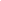 